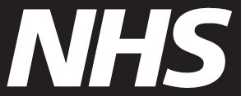 Đặt hẹn tiêm vắc xin COVID-19 mùa XuânTrân trọng kính mời quý vị đặt hẹn tiêm vắc xin COVID-19 mùa Xuân. Lý do là vì hồ sơ NHS của quý vị cho thấy khả năng miễn dịch của quý vị có thể bị suy giảm. Qúy vị có thể kiểm tra tóm tắt các bệnh lý, chữa trị và thuốc bệnh mà có thể dẫn đến suy giảm khả năng miễn dịch tại www.nhs.uk/get-covid-vaccine.Làm thế nào để đặt hẹn
Đặt hẹn trên mạng tại www.nhs.uk/get-vaccine – trả lời ‘Có, khả năng miễn dịch của tôi bị suy giảm’ hoặc ‘Tôi muốn kiểm tra’Đặt hẹn qua ứng dụng NHS AppTìm địa điểm có thể đi bộ đến tiêm chủng COVID-19 gần chỗ quý vị nhất tại www.nhs.uk/covid-walk-in. Ngày cuối cùng quý vị có thể được tiêm chủng là 30 tháng Sáu 2024.Nếu quý vị cần hỗ trợNếu quý vị không thể truy cập trực tuyến, hãy gọi 119. Sẽ có người phiên dịch. Quý vị cũng có thể dùng điện thoại chuyển giọng nói thành văn bản 18001 119 hoặc dịch vụ Ngôn ngữ Ký hiệu Anh của NHS tại www.signvideo.co.uk/nhs119. Nếu quý vị được chăm sóc tại nhà, hãy liên hệ với phòng khám bác sĩ Gia đình để có người đến thăm tại nhà. Nếu họ không sắp xếp được, hãy tìm đầu mối liên hệ tiêm vắc xin COVID-19 ở địa phương của quý vị tại www.england.nhs.uk/covid-vaccination-contacts. Để có thư mời này bằng ngôn ngữ dễ đọc hoặc ngôn ngữ và định dạng khác, hãy truy cập www.england.nhs.uk/seasonal-invites. Tại cuộc hẹn tiêm vắc xin của quý vị Chúng tôi sẽ cần xác nhận khả năng miễn dịch của quý vị vẫn bị suy giảm trước khi chúng tôi có thể tiêm vắc xin cho quý vị. Với bệnh lý hoặc chữa trị làm suy giảm khả năng miễn dịch của quý vị, sẽ hữu ích nếu quý vị có thể:Mang theo phiếu kê đơn thuốc lặp lại hoặc hộp thuốc, HOẶC Mang theo thư của NHS xác nhận chẩn đoán của quý vị, HOẶCCho xem hồ sơ y tế hoặc lịch sử chữa trị của quý vị trong ứng dụng NHS App.Nếu tình trạng y tế của quý vị đã thay đổi và khả năng miễn dịch của quý vị không còn bị suy giảm, quý vị không cần đặt một cuộc hẹn khác.Các thông tin Bổ sung    Tiêm vắc xin COVID-19 mùa Xuân này sẽ giảm thiểu rủi ro quý vị bị đau yếu trầm trọng. Quan trọng là quý vị tăng thêm khả năng miễn dịch vì khả năng này bị suy giảm theo thời gian và các chủng loại COVID-19 có thể thay đổi. Để biết thêm thông tin về vắc xin, hãy tới www.nhs.uk/covidvaccination.Nếu có thông tin cá nhân nào không đúng trong thư mời này, quý vị có thể kiểm tra với người liên hệ tại www.england.nhs.uk/covid-invite-enquiry. Trân trọng,  NHS England Vaccination Team (Phòng Tiêm chủng NHS nước Anh)
 
